                  Föräldrarådet 2018-09-19Närvarande; George f-klass, Sylwia f-klass, Tony – åk 2, Anna – åk 2, Elsayed – åk 2, Kicki-skolledningDagens punkter;Vi pratar om Trivsel – skolstarten, välkomnade miljö, respekt, att vara en bra kompis. Skolstarten – Mycket bra! Det har varit bra återkoppling från läraren och från barnet. Flera barn har varit ivriga att gå till skolan och varit positiva. Några barn vill inte gå hem från skola och från fritids. Några föräldrar berättar att skolan har ett gott rykte.Välkomnande miljö – Inomhus; Lokalerna är lite trånga, speciellt några klassrum. Ibland kan det vara positivt då det inte finns så mycket utrymme. Skohyllorna är bättre med droppskydd på hyllplanen. Hallen är trång nere och det behövs ordning och reda om det ska fungera. Det är viktigt att de yngsta barnen tränar att gå på toaletten så toaletterna är fina och rena. Alla ska vara trygga med att gå på toaletten.Utomhus – Staket önskas mot vägen. Se upp för alla äpplen som faller av träden! Det skulle vara bra med en asfalterad gång mellan trappan och gångvägen. Respekt, att vara en bra kompis – ”Hänsyn regeln” hjälper alla att förstå och varandra och miljön. Det växer fram ett gott förhållningssätt. Snabb respons från lärarna vid händelser. Viktigt att lyssna på sina barn och att hemmet står bakom att man inte slår tillbaka. Att säga STOPP är viktigt. Sen gå till pedagog. Språket i ex rapplåtar är olämpligt. Viktigt att prata om det. Viktigt att se alla barn och att inget barn går iväg och är ensam.Vi pratar om Händelslappen som är en kommunikationslapp mellan skola och hem. Att samtala omkring händelser är viktigt både i skolan och i hemmet.Skolval till åk 6 – En förälder har precis sökt till andra skolor inför åk 6 för sina barn som går i de lägre årskurserna på vår skola.  Köerna är långa till många skolor fast man söker flera år innan de ska börja. Titta gärna på Huddinge kommuns hemsida om olika skolor i kommunen. Söker du en kommunal skola går det endast att söka i februari det år barnet ska börja i den kommunala skolan. Friskolor tar emot ansökningar när de kommer in och barnet står därmed i kö. Du söker till varje skola som du har intresse för och kan söka till flera skolor.  Åk gärna på öppet hus på olika skolor och bilda en egen uppfattning om stämning, klimat och lokaler. Vi pratade om valet av skola och att avstånd och ett socialt sammanhang är viktigt vid val av skola. Pratat gärna med andra föräldrar och vänner som kanske har erfarenhet av andra skolor. Det vore bra att vi tar upp detta på föräldramöten. Välkomna till Föräldrarådet;Onsdagen den 14 nov kl 18.00 - 19.00 på Vargen.  Psykiska miljön – tillit, trygghet, arbetsro. (Kläder)  Föräldrarådets upplägg vid Myrstugubergets Friskola;Bjuder in till möten 2 - 3 ggr / termin.Kanal in till skolans styrelse – Inbjudna till styrelsemöten 1 ggr/terminFysiska miljön – förslag och idéer.Psykiska miljön – tillit, trygghet, arbetsro. (Kläder) - Trivsel - välkomnade miljö, respekt, att vara en bra kompis. Anteckningar från föregående möte finns på hemsidan. Har du tankar och funderingar som Du vill föra fram till föräldrarådet? Mailadresser till representanterna finns i Skolbubbel och på skolans hemsida./Mötesanteckningar Kicki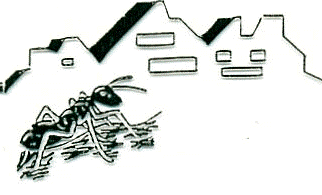 